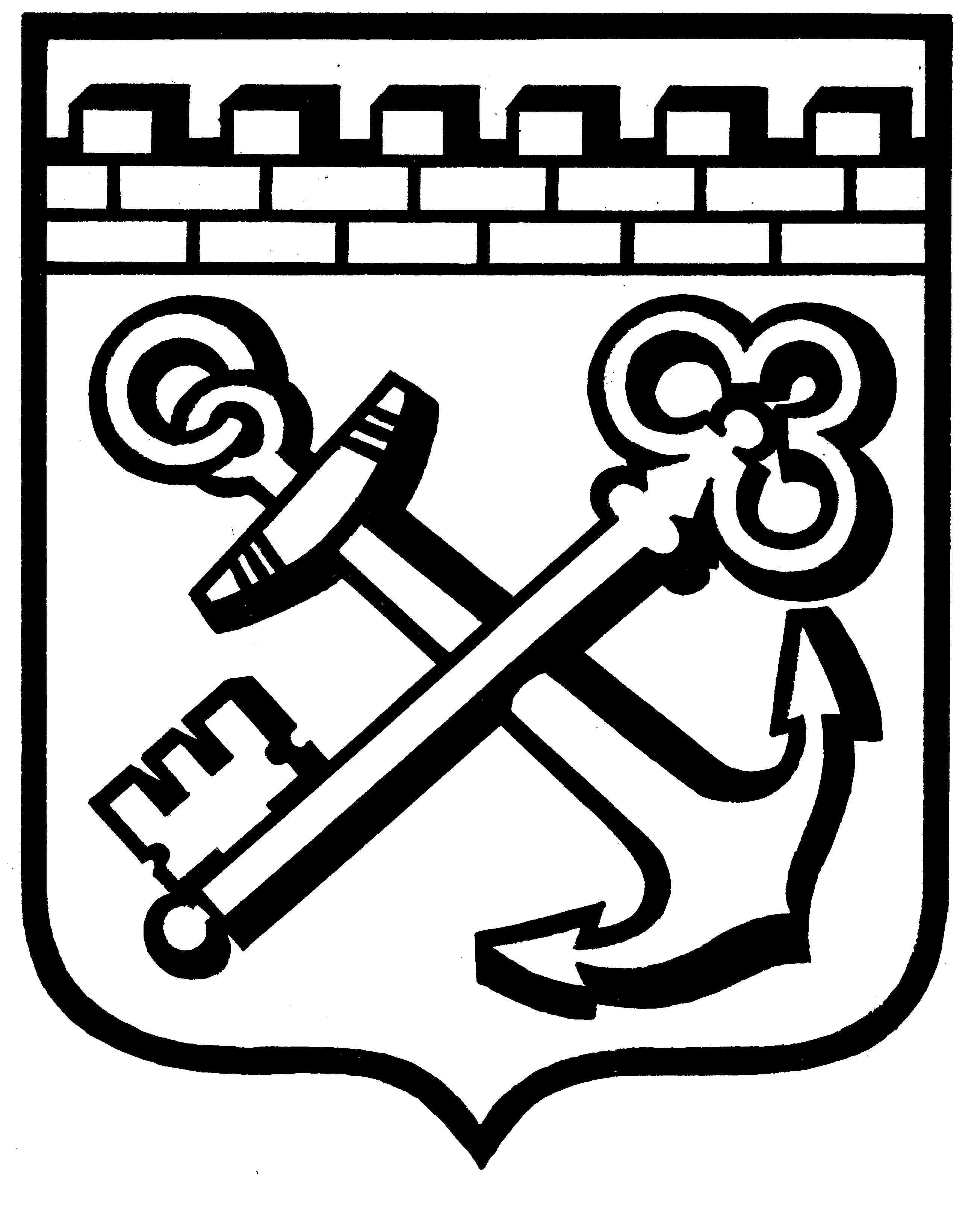 КОМИТЕТ ГРАДОСТРОИТЕЛЬНОЙ ПОЛИТИКИ
ЛЕНИНГРАДСКОЙ ОБЛАСТИПРИКАЗот ________________ 2019 № ______О внесении изменений в правила землепользования и застройкив правила землепользования и застройки Колтушского сельского поселения Всеволожского муниципального района Ленинградской областиВ соответствии с частью 4 статьи 17 Федерального закона от 6 октября 2003 года № 131-ФЗ «Об общих принципах организации местного самоуправления в российской Федерации, пунктом 1 части 2 статьи 1 областного закона от 7 июля 2014 года № 45-оз «О перераспределении полномочий в области градостроительной деятельности между органами государственной власти Ленинградской области и органами местного самоуправления Ленинградской области» приказываю:1. Внести в правила землепользования и застройки Колтушского сельского поселения Всеволожского муниципального района Ленинградской области согласно Приложению.2. Настоящий приказ вступает в силу со дня его официального опубликования.Председатель комитета         					      	И.Я. Кулаков        